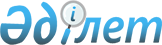 Об утверждении Правил перевозок пассажиров городским рельсовым транспортом города АлматыПостановление акимата города Алматы от 30 октября 2017 года N 4/444. Зарегистрировано Департаментом юстиции города Алматы 13 ноября 2017 года N 1423.
      В соответствии со статьей 11 Закона Республики Казахстан от 21 сентября 1994 года "О транспорте в Республике Казахстан", акимат города Алматы ПОСТАНОВЛЯЕТ:
      1. Утвердить Правила перевозок пассажиров городским рельсовым транспортом города Алматы, согласно приложению к настоящему постановлению.
      2. Признать утратившим силу постановление акимата города Алматы от 18 февраля 2015 года № 1/99 "Об утверждении Правил перевозок пассажиров метрополитеном города Алматы" (зарегистрированное в Реестре государственной регистрации нормативных правовых актов за № 1147, опубликованное 21 марта 2015 года в газетах "Алматы ақшамы" и "Вечерний Алматы").
      3. Управлению пассажирского транспорта и автомобильных дорог города Алматы в установленном законодательством Республики Казахстан порядке обеспечить государственную регистрацию настоящего постановления в органах юстиции, последующее официальное опубликование в периодических печатных изданиях, в Эталонном контрольном банке нормативных правовых актов Республики Казахстан и на официальном интернет ресурсе акимата города Алматы.
      4. Контроль за исполнением настоящего постановления возложить на заместителя акима города Алматы М. Дарибаева.
      5. Настоящее постановление вступает в силу со дня государственной регистрации в органах юстиции и вводится в действие по истечении десяти календарных дней после дня его первого официального опубликования. Правила
перевозок пассажиров городским рельсовым транспортом
города Алматы 1. Общие положения
      1. Настоящие Правила перевозок пассажиров городским рельсовым транспортом города Алматы (далее – Правила) разработаны в соответствии со статьей 11 Закона Республики Казахстан от 21 сентября 1994 года "О транспорте в Республике Казахстан", Правилами и требованиями к проведению досмотра пассажиров и лиц, посещающих объекты транспортной инфраструктуры, вещей, находящихся при них, в том числе ручной клади и багажа, утвержденные постановлением Правительства Республики Казахстан от 16 октября 2014 года № 1102, и определяют порядок осуществления перевозок пассажиров на городском рельсовом транспорте города Алматы.
      2. Основные понятия, используемые в настоящих Правилах: 
      1) городской рельсовый транспорт – вид транспорта (метрополитен, трамвай, легкорельсовый, монорельсовый транспорт), предназначенный для перевозки пассажиров по путям в границах города и пригородной зоне;
      2) легкорельсовый транспорт – вид городского рельсового транспорта, осуществляющий регулярные социально значимые перевозки пассажиров и багажа по отдельно выделенным путям, и характеризующий меньшими, чем у метрополитена и железной дороги, габаритами, грузоподъемностью и скоростью сообщения;
      3) метрополитен – вид городского рельсового транспорта, осуществляющий регулярные социально значимые перевозки пассажиров и багажа по путям, изолированным (отделенным, не имеющим одноуровневых пересечений) от линий иных видов транспорта и прохода пешеходов к ним;
      4) перевозчик – физическое или юридическое лицо, владеющее транспортным средством на праве собственности или на иных законных основаниях, предоставляющее услуги по перевозке пассажиров и багажа. 2. Порядок перевозки пассажиров городским рельсовым транспортом
      3. Факт оплаты проезда в городском рельсовом транспорте за наличный и безналичный расчет фиксируется выдачей пассажиру проездного документа.
      4. Пассажир перевозится на городском рельсовом транспорте только после приобретения проездного документа.
      5. Оплаченный проезд действителен с момента прохода пассажиром входного турникета на станции отправления до прохода выходного турникета на станции прибытия метрополитена, а на легкорельсовом транспорте с момента закрытия дверей подвижного состава. 
      6. Производить посадку пассажиров следует после полной остановки электропоезда, запрещается стоять перед дверьми состава и преграждать путь выходящим пассажирам. 
      7. Пассажиру разрешается:
      1) приобрести проездной документ и совершить проезд в электроподвижном составе городского рельсового транспорта на условиях, оговоренных настоящими Правилами;
      2) провозить с собой бесплатно детей в возрасте не старше 7 лет;
      3) провозить с собой детей в возрасте от 7 до 15 лет по льготному проезду.
      Плата за проезд детей в возрасте от 7 до 15 лет взыскивается в размере 50% от стоимости проезда, установленной для взрослого пассажира.
      В кассу предъявляется документ, подтверждающий возраст ребенка;
      4) бесплатно провозить с собой собаку-поводыря (в наморднике и на коротком поводке со специальным опознавательным знаком), сопровождающую пассажира с нарушением зрения.
      8. Пассажир при нахождении в городском рельсовом транспорте должен:
      1) соблюдать общественный порядок и настоящие Правила;
      2) оплачивать свой проезд;
      3) сообщать дежурному персоналу или машинисту электроподвижного состава при обнаружении посторонних предметов на пути, безнадзорных вещей и предметов, задымления или пожара, и в других ситуациях, которые могут повлиять на безопасность перевозки пассажиров или движения электроподвижного состава;
      4) находясь в вагоне, уступать места лицам с ограниченными возможностями, лицам пожилого возраста, пассажирам с малолетними детьми и беременным женщинам;
      5) при подъезде к станции и остановке назначения заблаговременно подготовиться к выходу из вагона;
      6) освобождать вагоны на конечных станциях;
      7) при сопровождении малолетних детей держать их за руку.
      9. Во время нахождения в городском рельсовом транспорте пассажирам запрещается:
      1) задерживать открытие и закрытие автоматических дверей электропоездов, открывать двери вагонов во время движения;
      2) отвлекать машиниста во время движения электропоезда;
      3) курить на остановках, станциях, в переходах и вагонах электропоезда;
      4) засорять и загрязнять вестибюли, переходы, платформы станций, салоны вагонов, эскалаторы и пути;
      5) распивать спиртные напитки, находиться на остановках станциях и в электроподвижных составах в нетрезвом состоянии, а также в состоянии наркотического опьянения;
      6) провозить в вагонах легковоспламеняющиеся и взрывчатые, огнеопасные, зловонные, ядовитые и другие опасные вещества;
      7) провозить мелкий садовый инвентарь, в том числе колющие и режущие предметы, не исключающие травмирования пассажиров, без соответствующей упаковки;
      8) пользоваться открытым огнем, пиротехническими устройствами (фейерверками, петардами);
      9) проходить на станцию без оплаты за проезд, а также проходить через закрытые турникеты и барьерные ограждения;
      10) самовольно проникать в кабину машиниста электроподвижного состава, на пути электропоездов, в служебные и производственные помещения, в киоски вентиляционных шахт, тоннели и на огражденную территорию;
      11) прислоняться к дверям вагонов электропоездов;
      12) заходить за ограничительную линию у края платформы до полной остановки электроподвижного состава;
      13) передвигаться на велосипедах, роликовых досках, коньках и на других аналогичных средствах передвижения, на станциях и в вагонах электроподвижного состава;
      14) пользоваться в вагоне без надобности связью "пассажир-машинист";
      15) бегать по платформам, нарушать направление движения потока пассажиров, установленные информационными указателями и спускаться на электрифицированный путь;
      16) бросать на пути предметы, которые могут вызвать нарушение движения электропоезда.
      10. Провоз ручной клади пассажирами на городском рельсовом транспорте осуществляется в соответствии с законодательством Республики Казахстан.
      11. В целях обеспечения безопасности транспортной деятельности досмотр ручной клади пассажиров осуществляется в соответствии с Правилами и требованиями к проведению досмотра пассажиров и лиц, посещающих объекты транспортной инфраструктуры, вещей, находящихся при них, в том числе ручной клади и багажа, утвержденные постановлением Правительства Республики Казахстан от 16 октября 2014 года № 1102.
      12. Мелкие домашние животные, собаки и птицы перевозятся в ящиках, корзинах, клетках и контейнерах.
      При перевозке мелких домашних животных, собак и птиц их владельцы или сопровождающие обеспечивают соблюдение санитарно-гигиенического режима в салоне городского рельсового транспорта.
      Перевозка в салоне электропоезда городского рельсового транспорте в качестве ручной клади диких животных не допускается.
      13. На станции и остановках городского рельсового транспорта пассажиры обеспечиваются необходимой и достоверной информацией о времени отправления и прибытия электроподвижных составов, стоимости проезда пассажиров, условий проезда и провоза багажа и предоставляемых услуг, неотложной медицинской помощи, месте нахождения книги жалоб и предложений, о режиме работы касс, расположении помещений метрополитена, а также перечне услуг, оказываемых населению.
      Вся информация для пользователей услуг городского рельсового транспорта своевременно обновляется в зависимости от изменения условий перевозок. Уполномоченные структуры перевозчика выдают пассажирам письменную и/или устную информацию с применением громкоговорящей связи, визуальных носителей информации.
					© 2012. РГП на ПХВ «Институт законодательства и правовой информации Республики Казахстан» Министерства юстиции Республики Казахстан
				
      Аким города Алматы

Б. Байбек
Приложение
к постановлению акимата
города Алматы
от 30 октября 2017 года № 4/444